Publicado en Madrid el 26/05/2020 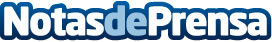 Herbalife Nutrition aconseja cómo prevenir la obesidad y la diabetes en tiempos del COVID-19Las personas que padecen enfermedades no transmisibles preexistentes son más susceptibles a infecciones pulmonares y son población de riesgo para el coronavirus. En España hay más de 5 millones de personas con diabetes tipo 2, asociada a la obesidad. Herbalife Nutrition da 5 consejos para mejorar el estilo de vida y prevenir la diabetes y la obesidadDatos de contacto:NURIA SANCHEZ917818090Nota de prensa publicada en: https://www.notasdeprensa.es/herbalife-nutrition-aconseja-como-prevenir-la Categorias: Nacional Nutrición Sociedad Ocio para niños http://www.notasdeprensa.es